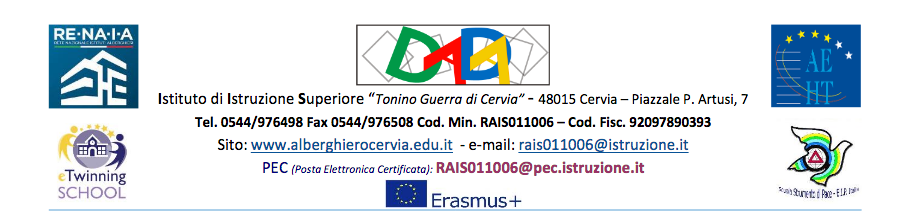 Circolare n. ….							Ai Docenti Di Sostegno della classe….Proff. (elenco dei docenti)  Al Coordinatore di ClasseA tutto il C.d.C. della classe….Al referente UONPIAAlle altre figure di riferimentoAl Personale ATA  OGGETTO: CONVOCAZIONE PRIMO/INTERMEDIO/FINALE GLO (CLASSE, Ex. GLO 1A)Le SS.LL. sono convocate il giorno ……………….. alle ore ………………… in modalità mista per discutere e deliberare il seguente O.D.G. per l’alunna/o ……… (INIZIALI).Discussione del Piano Educativo Individualizzato Varie ed eventuali 